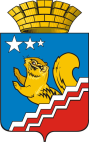 СВЕРДЛОВСКАЯ ОБЛАСТЬВОЛЧАНСКАЯ ГОРОДСКАЯ ДУМАСЕДЬМОЙ СОЗЫВСедьмое заседание РЕШЕНИЕ № 87г. Волчанск                                                                                             от 16.12.2022 г.Информация о реализации национального проекта «Культура» на территории Волчанского городского округа за 2021, 2022 годы         Заслушав информацию Бородулиной И.В., заместителя главы администрации Волчанского городского округа по социальным вопросам, о реализации национального проекта «Культура» на территории Волчанского городского округа за 2021, 2022 годы, руководствуясь Федеральным Законом от 6 октября 2003 года № 131-ФЗ «Об общих принципах организации местного самоуправления в Российской Федерации», Уставом Волчанского городского округа,ВОЛЧАНСКАЯ ГОРОДСКАЯ ДУМА РЕШИЛА:  1. Принять информацию о реализации национального проекта «Культура» на территории Волчанского городского округа за 2021, 2022 годы к сведению (прилагается).2. Опубликовать настоящее решение в информационном бюллетене «Муниципальный Вестник» и разместить на официальном сайте Думы Волчанского городского округа в сети Интернет http://duma-volchansk.ru.                                                                                                    Приложение к решению ДумыВолчанского городского округа                                                                                         от 16.12.2022 года № 87Информация о реализации национального проекта «Культура» на территории Волчанского городского округа за 2021, 2022 годыНациональный проект «Культура» разработан в соответствии с указом Президента Российской Федерации от 7 мая 2018 года № 204 «О национальных целях и стратегических задачах развития Российской Федерации на период до 2024 года» и скорректирован в соответствии с указом от 21 июля 2020 года № 474 «О национальных целях развития Российской Федерации на период до 2030 года». Его реализация началась 1 января 2019 года.В структуру нацпроекта входят три федеральных проекта: «Культурная среда», «Творческие люди» и «Цифровая культура». В 2020 году глава администрации Волчанского городского округа и Министерство культуры Свердловской области, подписали Соглашения о взаимодействии по достижению целевых показателей муниципальных компонентов региональных составляющих национального проекта «Культура».  Реализатором соглашений на территории ВГО является МАУК «КДЦ» ВГО. Плановые показатели Волчанского городского округа муниципального компонента региональных проектовМониторинг достижения целевых показателей «дорожной карты»в 2021 году и 10 месяцев 2022 годаДля выполнения показателя «Число посещений культурных мероприятий»  национального проекта «Культура», ежегодно применяются меры для привлечения жителей и увеличения посещаемости культурных мероприятий и учреждений. В 2022 году МАУК «КДЦ» ВГО, принял участие в нескольких проектах от Министерства культуры Свердловской области и Министерства экономики Свердловской области, по результатам которых, стал победителем и реализовал проекты: - Образцовый коллектив любительского художественного творчества вокальная студия «Мэри Поппинс» Дома культуры МАУК «КДЦ» ВГО вошла в шестерку победителей конкурсного отбора на предоставление государственной поддержки любительским творческим коллективам и получила грант в размере 250 000 рублей. Эти деньги были реализованы на приобретение новых костюмов, обуви, реквизита, оборудования, технического оснащения; - В 2021 и 2022 году МАУК «КДЦ» ВГО, при поддержке инициативной группы из жителей Волчанска, Администрации ВГО, принял  участие в региональном конкурсном отборе проектов инициативного  бюджетирования  муниципальных  образований, расположенных на территории  Свердловской  области,  вошёл в число победителей и получил субсидии  из  областного бюджета на внедрение механизмов инициативного бюджетирования. В 2021 году был реализован проект «Приобретение уличного экрана», из областного бюджета было выделено- 1 040 100,00 рублей, и идентичная сумма из местного бюджета, средства инициативной группы и юридического лица. Данный проект в 2022 году помог разнообразить, развить досуг жителей, а главное привлечь новых посетителей. На экране ежедневно идёт информирование населения о предстоящих мероприятиях, социальных роликов, деятельность  академического концертного зала, просмотр повторов  ключевых моментов мероприятий города, а также просмотр другой очень важной информации для жителей города.В 2022 году, победителями стали два проекта «Географический памятный знак «Пересечение 60-й параллели и 60-го меридиана»» и «Благоустройство общественного пространства: Патриотический комплекс «Воинское братство»». Общая сумма проектов - 2 950 000,00 рублей, 1 475 000,00 рублей будет привлечено из областного бюджета и 1 475 000,00 рублей из местного бюджета, средства инициативной группы и юридического лица. Проекты направлены на повышение туристкой привлекательности, привлечения жителей других городов, повышения посещаемости Парка культуры и отдыха «Комсомольский», на территории которого и будут установлены данные объекты. Данные объекты расширят экскурсионную деятельность Муниципального краеведческого музея, что так же благоприятно сказывается на выполнении показателей национального проекта «Культура»;- В мае текущего года за счёт местного бюджета в сумме 1 500 000,00 рублей, была произведена замена кресел в зрительном зале, в котором проходят все массовые и городские торжественные мероприятия, а так же осуществляется кинопоказ кинозала «Волчанский». Основной целью обновления кресел, является повышение  комфортности для посетителей мероприятий и кинозала,  увеличение посещаемости;          - Для повышения посещаемости библиотек города ежегодно осуществляется обновление книжного фонда, в 2022 году сумма привлечении местного бюджета – 36 149 рублей. В 2022 году Централизованная библиотечная система МАУК «КДЦ» ВГО  победила в конкурсном отборе  на предоставление субсидий из областного бюджета бюджетам муниципальных образований, расположенных на территории Свердловской области, на информатизацию муниципальных библиотек, приобретение компьютерного оборудования и лицензионного программного обеспечения, подключение муниципальных библиотек к информационно - телекоммуникационной сети «Интернет» и развитие системы библиотечного дела с учетом задачи расширения информационных технологий и оцифровки. В текущем году была привлечена сумма из областного бюджета - 200 000,00 рублей, из местного – 50 000,00 рублей. А также в 2022 году была  предоставлена субсидия из областного бюджета бюджету Волчанского городского округа, расположенного на территории Свердловской области, на модернизацию библиотек в части комплектования книжных фондов, федеральный бюджет – 86 700,00 рублей, а софинансирование с местного бюджета составило - 21 675,00 рублей.- В 2022 году Муниципальный краеведческий музей победил в конкурсном отборе  на предоставление субсидий из областного бюджета бюджетам муниципальных образований, расположенных на территории Свердловской области субсидии на информатизацию муниципальных музеев, в том числе приобретение компьютерного оборудования и лицензионного программного обеспечения, подключение музеев к информационно-телекоммуникационной сети «Интернет». По результатам которого была привлечена сумма из областного бюджета 24 300,00 рублей, из местного – 6 075,00 рублей.Для выполнения показателя «Количество специалистов, прошедших повышение квалификации на базе Центров непрерывного образования», в 2022 году 6 сотрудников МАУК «КДЦ» ВГО прошли обучение в учебных заведениях РФ:Чиганцева М.Ю., культорганизатор, ДПО программа «Практико-ориентированные информационные технологии организации культурно-досуговой деятельности с участием инвалидов и лиц с ограниченными возможностями здоровья», Казанский государственный институт культуры.Калашникова Т.А., экономист, ДПО программа «Управление экономическими процессами в учреждениях культуры», Московский  государственный институт культуры.Ромашкина А.А., главный библиотекарь, ДПО по программе «Модельные библиотеки: создание, управление, компетенции персонала», Челябинский  государственный институт культуры.Герлейн Е.И., руководитель клубного формирования, ДПО по программе «Актуальные методики обучения эстрадных вокалистов», Российская академия музыки имени Гнесинских.Пермякова Е.А., методист МКМ, ДПО по программе «Музейная педагогика на современном этапе», Краснодарского государственного  института культуры.Коновальцев В.Г., звукооператор, ДПО по программе «Концертная и студийная звукорежиссура», Краснодарского  государственного института культуры.Для выполнения показателя «Количество волонтёров, вовлеченных в программу «Волонтёры культуры»», в 2022 году добровольцы привлекались в качестве ассистентов ведущих, координаторов движения людских потоков, актёров на сцене, аниматоров, технической помощи, помощников зрительного зала при организации культурно-массовых городских мероприятий: День Победы 9 мая, Городские мероприятия ко Дню города, Масленица, Окружной форум «Ожерелье Волчанска» и пр.Глава Волчанского городского округа                               А.В. Вервейн           Председатель            Волчанской городской Думы                                                                   А.Ю. ПермяковНаименование результата/показателя, единица измерения (согласно паспорту регионального проекта)Наименование результата/показателя, единица измерения (согласно паспорту регионального проекта)Наименование результата/показателя, единица измерения (согласно паспорту регионального проекта)Наименование результата/показателя, единица измерения (согласно паспорту регионального проекта)Наименование результата/показателя, единица измерения (согласно паспорту регионального проекта)Культурная средаТворческие людиТворческие людиТворческие людиЦифровая культураЧисло посещений культурных мероприя-тий, тысяч посещенийКоличество специалистов, прошедших повышение квалификации на базе Центров непрерывного образования, единицКоличество волонтеров, вовлеченных в программу «Волонтеры культуры», единицОказана государственная поддержка коллективам самодеятельного художественного творчества, единицКоличество обращений к порталу "Культура Урала.РФ", единиц2020 -3100 -202190,125151160202299,1362012402023107,65425 -3052024123,13530 -400Но-мер строкиРегиональ-ный проект Наименование показателяПЛАН2021 годФАКТ2021год%выполнения 2021 годПЛАН 2022 годФАКТ10 мес. 2022 года%выполнения10 мес.  22022 года«Культурная среда»Число посещений культурных мероприятий, тыс.посещений 90,1299,7110,699,1386,186,8«Творческие люди»Количество специалистов, прошедших повышение квалификации на базе Центров непрерывного образования, единиц 5510066100«Творческие люди»Количество волонтёров, вовлеченных в программу «Волонтёры культуры», единиц1515100201995«Творческие люди»Оказана государственная поддержка коллективам самодеятельного художественного творчества, единиц 1110011100«Цифровая культура» Количество обращений к порталу «культура-урала.рф», единиц160197123240243101,2